AREA AMMINISTRATIVA E SERVIZI ALLA PERSONA SETTORE SERVIZI SOCIALIAll’Area Amministrativa e Servizi alla Persona Settore Servizi SocialiCOMUNE DI SANTADIOGGETTO: ISTANZA PER “BUONI SPESA PER ACQUISTO PRODOTTI TIPICI DELLA PANIFICAZIONE A LUNGA CONSERVAZIONE E FORMAGGI OVINI, CAPRINI E VACCINI, ESCLUSO IL PECORINO ROMANO, A FAVORE DELLE FAMIGLIE INDIGENTI.ART. 31 LEGGE REGIONALE 23 LUGLIO 2020, N. 22".DATI ANAGRAFICI DEL RICHIEDENTEIl/La sottoscritto/a _______________________________________________________________Nato/a ____________________________________ il ___________________________________Residente a SANTADI in via ____________________________, n. _________________________C.F. ____________________________________, tel. ___________________________________Mail __________________________________________________________________________N.B. È obbligatorio indicare una email e un contatto telefonicoC H I E D EChe gli/le vengano concessi i “BUONI SPESA PER L’ACQUISTO DI PRODOTTI TIPICI DELLA PANIFICAZIONE A LUNGA CONSERVAZIONE E FORMAGGI OVINI, CAPRINI E VACCINI, ESCLUSO IL PECORINO ROMANO”.A tal fine, ai sensi degli articoli 46 e 47 del D.P.R. 28 dicembre 2000 n.445, consapevole che per le ipotesi di falsità in atti e dichiarazioni mendaci saranno applicate le sanzioni penali previste dall'articolo 76 del medesimo D.P.R. 445/2000D I C H I A R ACHE ALLA DATA DEL 23/07/2020 IL PROPRIO NUCLEO FAMILIARE ERA RESIDENTE A:____________________________________, via/piazza_______________________________, n. ____  CHE IL PROPRIO NUCLEO FAMILIARE E’ ANAGRAFICAMENTE COSTITUITO COME DI SEGUITO: CHE il dichiarante e il nucleo familiare sono beneficiari di uno dei seguenti sostegni pubblici, quali (barrare la voce che interessa): Reddito di cittadinanza Pensione di cittadinanza REIS 2020 Valore ISEE 2021 è pari a euro ___________________________________ DICHIARA ALTRESI’Che i dati forniti sono completi e veritieri;Di impegnarsi a comunicare tempestivamente dal suo verificarsi, qualsiasi variazione riguardante i dati indicati nel presente modulo (residenza, composizione del nucleo familiare, situazione lavorativa, sostegni pubblici ecc.);Di essere a conoscenza che, ai sensi dell’art.75 D.P.R. n. 445/2000, qualora da un controllo delle dichiarazioni rese emerga la non veridicità del contenuto della dichiarazione, saranno disposti la decadenza dai benefici eventualmente conseguiti e  la revoca degli eventuali benefìci già erogati nonché il divieto di accesso a contributi, finanziamenti e agevolazioni per un periodo di 2 anni decorrenti da quando l'amministrazione ha adottato l'atto di decadenza, fermo restando le ulteriori conseguenze previste dalla normativa vigente e la restituzione delle somme percepite indebitamente;DICHIARA inoltredi essere consapevole che il Comune di Santadi sottoporrà a controllo sulla veridicità di quanto dichiarato una percentuale del 10% del totale delle dichiarazioni rese nell'ambito del procedimento in oggetto, e che in caso di dichiarazioni non veritiere oltre ad incorrere nelle conseguenze penali previste dalle leggi in materia, sarà escluso dai futuri benefici. DICHIARA inoltredi aver preso visione del Bando per la concessione del beneficio richiesto e di accettarne integralmente il contenuto. DICHIARA infinedi aver preso visione della informativa inserita in calce alla presente domanda e di esprimere il consenso al trattamento dei dati personali raccolti, esclusivamente nell’ambito del procedimento per il quale la presente dichiarazione viene resa, ai sensi e per gli effetti del Regolamento U.E. n. 679/2016.   ALLEGA I SEGUENTI DOCUMENTI:                 -  copia di documento di identità in corso di validità del dichiarante;- copia dell’attestazione ISEE 2021.Santadi,______/_____/________                                 Firma ________________________________Ai sensi dell’art. 38 D.P.R. 445 del 28/12/2000 la dichiarazione è sottoscritta dall’interessato in presenza del dipendente addetto ovvero sottoscritta e inviata unitamente a copia fotostatica, non autenticata di un documento di identità del sottoscrittore, all’ufficio competente via fax, tramite un incaricato, via mail/pec, oppure a mezzo posta.INFORMATIVA SUL TRATTAMENTO DEI DATI PERSONALI(ai sensi e per gli effetti degli artt. 13 e 14 del Reg. UE 2016/679 “GDPR”)Il Comune di Santadi La informa che, ai sensi degli articoli 13 e 14 del Regolamento (UE) n. 2016/679 “GDPR” (General Data Protection Regulation), tratta i dati personali da Lei forniti e liberamente comunicati al fine dello svolgimento delle proprie funzioni istituzionali.Il Comune di Santadi garantisce che il trattamento dei Suoi dati personali si svolga nel rispetto del Regolamento (UE) n. 2016/679 “GDPR” , del “Codice della Privacy” di cui al D.Lgs. 196/2003 (nella versione novellata dal D.Lgs. 10 agosto 2018, n. 101), delle Linee guida dell’Autorità Garante per la Protezione dei Dati Personali, delle indicazioni dell’EDPB (European Data Protection Board, ex  WP 29) e più in generale, dei diritti e delle libertà fondamentali, nonché della Sua dignità, con particolare riferimento alla riservatezza, all'identità personale ed al diritto alla protezione dei dati personali. TITOLARE DEL TRATTAMENTOIl “Titolare del trattamento” è il Comune di Santadi, con sede in Santadi, nella Piazza G.Marconi n. 1, C.A.P. 09010 , C.F. 81003190923, P. IVA 00594180929,  tel: 0781/94201, nella persona del Sindaco quale Suo legale rappresentante pro tempore. Ove l’interessato volesse richiedere maggiori informazioni in merito ai dati personali conferiti, potrà contattare telefonicamente il Titolare del trattamento, ovvero inviargli una raccomandata A/R al sopraindicato indirizzo, oppure, in alternativa, inviargli una comunicazione ai seguenti recapiti:Email:roberta.collu@comune.santadi.ci.it; PEC:areasocioculturale@pec.comunesantadi.it; protocollo@pec.comunesantadi.it Nel sito internet istituzionale dell’Ente si potranno trovare ulteriori informazioni riguardanti le politiche adottate dal Comune in tema di trattamento e protezione dei dati personali.RESPONSABILE DELLA PROTEZIONE DEI DATI (RPD O DPO)Il Responsabile della Protezione dei Dati o “Data Protection Officer” (RPD o DPO) nominato (per maggiori approfondimenti su nomina e compiti, vedi artt. 37-39 “GDPR”) è contattabile ai seguenti recapiti: Email : privacy@comune.it PEC: privacy@pec.comune.it I dati integrali di contatto del RPD/DPO sono indicati nella sezione “Amministrazione trasparente” del sito internet istituzionale del Comune di Santadi.OGGETTO DEL TRATTAMENTO E CATEGORIE DI DATIIl Titolare tratta i dati personali (comuni, particolari e giudiziari) presenti nelle banche dati comunali, sia cartacee che informatiche, rilevati da banche dati ufficiali, ministeriali e di altri enti, Autorità amministrative indipendenti, Autorità giudiziaria e/o Agenzie autorizzati a disporne e trattarli, nonché forniti dagli stessi interessati o dai loro legali rappresentanti, delegati o incaricati al momento della presentazione delle loro istanze/domande.FINALITÀ E BASE GIURIDICA DEL TRATTAMENTO DEI DATII trattamenti connessi al procedimento in oggetto sono curati soltanto da personale del Comune di Santadi espressamente nominato ed autorizzato al trattamento.I dati personali forniti sono trattati in ottemperanza agli obblighi normativi derivanti dalle disposizioni sovranazionali e nazionali dettate in materia di servizi sociali, nonché in conformità ai provvedimenti amministrativi ed, in generale, alle materie di competenza del Titolare del trattamento con riferimento alla procedura in argomento.Il trattamento dei dati personali è lecito in quanto effettuato esclusivamente per l’esecuzione dei compiti di interesse pubblico o connessi all’esercizio di pubblici poteri di cui è investito il Titolare del trattamento (art. 6, par. 1, lett. e, “GDPR”), per l'esecuzione di un contratto di cui l'interessato è parte o all'esecuzione di misure precontrattuali adottate su richiesta dello stesso  (art. 6, par. 1, lett. b, “GDPR”), per gli adempimenti previsti da norme di legge o di regolamento alle quali è soggetto il Titolare del trattamento (art. 6, par. 1, lett. c, “GDPR”) e/o per la salvaguardia degli interessi vitali dell'interessato o di un'altra persona fisica (art. 6, par. 1, lett. d, “GDPR”).Il trattamento dei dati personali particolari di cui all’art. 9 “GDPR” (es.: i dati genetici, biometrici e relativi alla salute) è effettuato nel rispetto delle condizioni di cui al paragrafo 2 del medesimo articolo ed in conformità alle misure di garanzia disposte dal Garante, nonché nel rispetto delle disposizioni di cui all’art. 2-sexies (“Trattamento di categorie particolari di dati personali necessario per motivi di interesse pubblico rilevante”) e 2-septies (“Misure di garanzia per il trattamento di dati genetici, biometrici e relativi alla salute”) del D.Lgs. 196/2003 (cd. Codice della privacy). Il trattamento dei dati relativi a condanne penali e reati di cui all’art. 10 “GDPR” è effettuato nel rispetto di quanto previsto dal medesimo articolo ed in osservanza dei principi di cui all’art. 2-octies del D.Lgs. 196/2003 (“Principi relativi al trattamento di dati relativi a condanne penali e reati”).In particolare, i Suoi dati personali saranno trattati per:l’inserimento nelle anagrafiche e nei database informatici comunali, sovracomunali, regionali e nazionali;la gestione di attività connesse alla concessione di benefici economici;assolvere a Sue specifiche richieste.LUOGO E MODALITÀ DEL TRATTAMENTOIl trattamento dei dati personali relativi al procedimento in oggetto si svolge prevalentemente presso il Comune di Santadi ed eventualmente con la collaborazione di altri soggetti appositamente nominati quali “Responsabili del trattamento” ex art. 28 “GDPR”. Il trattamento sarà effettuato con sistemi manuali ed automatizzati atti a memorizzare, gestire e trasmettere i dati stessi, con logiche strettamente correlate alle finalità stesse, sulla base dai dati in nostro possesso e con l’impegno da parte Sua/Vostra di comunicarci tempestivamente eventuali correzioni, integrazioni e/o aggiornamenti. I dati trattati vengono protetti attraverso l’impiego di adeguate misure di sicurezza, organizzative, tecniche e fisiche, per tutelare le informazioni dall’alterazione, dalla distruzione, dalla perdita, dal furto o dall’utilizzo improprio o illegittimo.I dati sono trattati esclusivamente da personale espressamente designato/autorizzato del Comune di Santadi, ai sensi dell’art. 29 “GDPR” e dell’art. 2-quaterdecies del D.Lgs. 196/2003 (“Attribuzione di funzioni e compiti a soggetti designati”), nel rispetto dei principi di cui all’art. 5 “GDPR” ed, in particolare, in osservanza dei principi liceità, correttezza, trasparenza, esattezza, integrità, riservatezza, minimizzazione rispetto alle finalità di raccolta e di successivo trattamento.I dati personali trattati non sono oggetto di un processo decisionale automatizzato, compresa la profilazione.FONTE DEI DATI PERSONALII dati personali oggetto dell'attività di trattamento sono stati ottenuti da:dati inseriti nelle istanze/domande presentate dall’interessato o da un Suo legale rappresentante/delegato/incaricato;fonti accessibili al pubblico;basi di dati accessibili al Titolare, tra cui quelle gestite da INPS, ATS;uffici giudiziari e di Governo;basi di dati detenuti da altre Pubbliche Amministrazioni.CONSERVAZIONE DEI DATII dati saranno trattati per tutto il tempo necessario alla conclusione del procedimento e, successivamente, saranno conservati in conformità alle norme sulla conservazione della documentazione amministrativa.NATURA DEL CONFERIMENTOIl conferimento dei dati, tenuto conto delle finalità del trattamento come sopra illustrate, è obbligatorio ed il loro mancato, parziale o inesatto conferimento potrebbe comportare l’impossibilità di fornire il servizio richiesto.DESTINATARI O CATEGORIE DEI DESTINATARI DEI DATI PERSONALII Suoi dati personali potranno essere comunicati a:dipendenti e/o collaboratori del Titolare, nella loro qualità di autorizzati al trattamento, ai quali sono state fornite istruzioni specifiche. Gli autorizzati hanno differenziati livelli di accesso a seconda delle specifiche mansioni;responsabili esterni del trattamento, espressamente nominati ex art. 28 Reg. (UE) n. 2016/679 “GDPR”;altri soggetti pubblici per finalità istituzionali;Agenzia di Tutela della Salute di competenza, Aziende Socio Sanitarie Territoriali, gestori di case di riposo, cooperative sociali, associazioni e organismi di volontariato e alle direzioni di strutture residenziali;Forze dell’Ordine, Autorità Giudiziaria, Autorità amministrative indipendenti ed Autorità di Pubblica Sicurezza, nei casi espressamente previsti dalla legge;istituti di credito per la gestione di incassi e pagamenti;amministratori di sostegno, rappresentanti legali o delegati dell’interessato;Legali all’uopo incaricati dal Comune ad intervenire in controversie/contenziosi in cui lo stesso è parte;soggetti istanti ai sensi della Legge 241/1990 e ss.mm.ii. e del D.Lgs. 33/2013 e ss.mm.ii.I Suoi dati potranno essere soggetti a diffusione esclusivamente per quanto previsto dagli obblighi in tema di pubblicità legale e di trasparenza e, comunque, nel rispetto della privacy.TRASFERIMENTO DEI DATI ALL’ESTEROI dati non vengono trasferiti verso Paesi terzi o Organizzazioni internazionali.DIRITTI DEGLI INTERESSATISi comunica che, in qualsiasi momento, l’interessato (ossia la “persona fisica identificata o identificabile” cui si riferiscono i dati personali, ex art. 4, n. 1, “GDPR”), potrà esercitare i seguenti diritti:diritto di accesso ai propri dati personali ex art. 15 “GDPR”;diritto di rettifica dei propri dati personali ex art. 16 “GDPR”, ove quest’ultimo non contrasti con la normativa vigente sulla conservazione dei dati stessi;diritto alla cancellazione («diritto all’oblio») dei propri dati personali (ex art. 17 “GDPR”), ove quest’ultimo non contrasti con la normativa vigente sulla conservazione dei dati stessi;diritto di limitazione del trattamento (ex art. 18 “GDPR”);diritto di opposizione al trattamento dei dati personali che lo riguardano  (ex art. 21 “GDPR”).Tutti i sopra riportati diritti, per il cui contenuto si rinvia ai succitati articoli di legge, potranno essere esercitati mediante richiesta da inoltrarsi al Titolare del trattamento, anche per il tramite del Responsabile della protezione dei dati (RPD o DPO) nominato, ai recapiti sopraindicati. Inoltre, qualora il Titolare del trattamento decida di esternalizzare il trattamento e nominare un Responsabile del trattamento, si assicurerà, tramite istruzioni precise ed un accordo/nomina ai sensi dell’art. 28 “GDPR”, che questi sia in grado di svolgere i suoi compiti in modo tale che il Titolare non abbia difficoltà a dar seguito all’esercizio dei diritti in questione nei tempi fissati dal “GDPR”.L’esercizio dei diritti sopra riportati potrà essere ritardato, limitato o escluso, secondo quanto previsto dall’art. 2-undecies del D.Lgs. 196/2003 (“Limitazioni ai diritti dell’interessato”).Il modulo per l’esercizio dei diritti è disponibile sul sito internet dell’Autorità Garante per la Protezione dei Dati Personali.DIRITTO DI RECLAMO ALL’AUTORITÀ DI CONTROLLOFatto salvo ogni altro ricorso amministrativo o giurisdizionale, l’interessato che ritenga che il trattamento dei dati personali a lui riferiti, effettuato attraverso questo sito, avvenga in violazione di quanto previsto dal Regolamento (UE) 2016/679 “GDPR”, ha il diritto di proporre reclamo a un’Autorità di controllo, segnatamente nello Stato membro in cui risiede abitualmente o lavora oppure del luogo ove si è verificata la presunta violazione. Maggiori informazioni ed un modello di reclamo sono disponibili nel sito internet dell’Autorità Garante per la Protezione dei Dati Personali.COMUNE DI SANTADI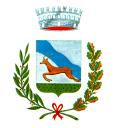 Provincia del Sud SardegnaP.zza Marconi, 1 – C.A.P. 09010Tel. 0781.94201 – Fax  0781.941000Cognome e NomeLuogo e data di nascitaCodice FiscaleRelazione di parentela